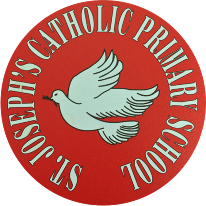 ArtThis is by an artist called He Qi :- It’s the Road to Emmaus.Have a look at the painting. Describe it. What do you think about it?  Say whether you like it or not and say why.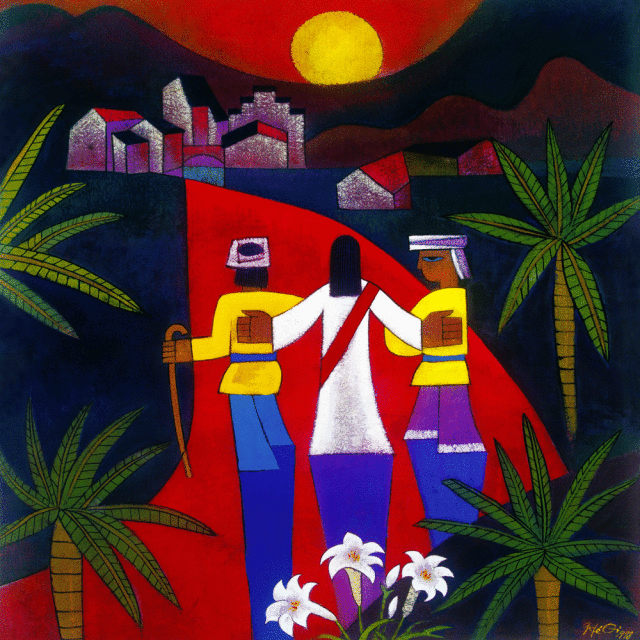 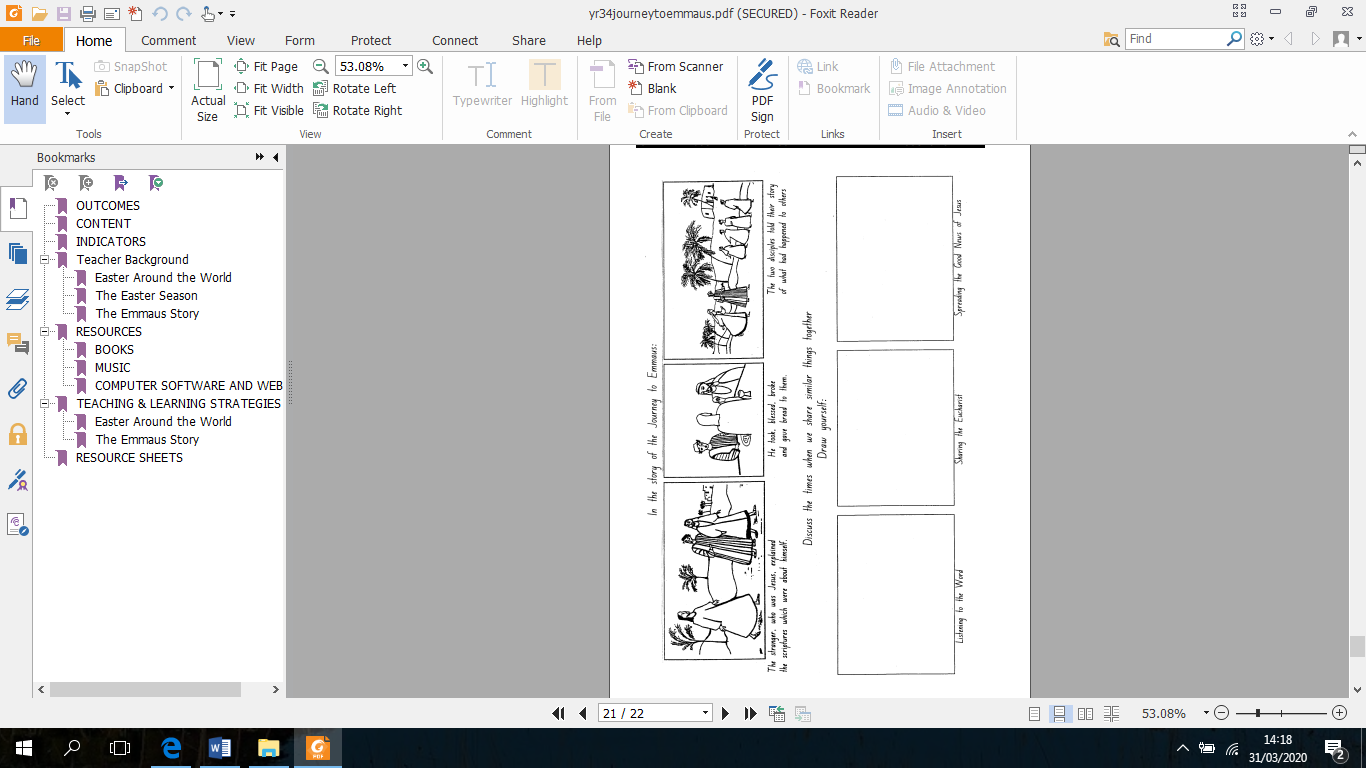 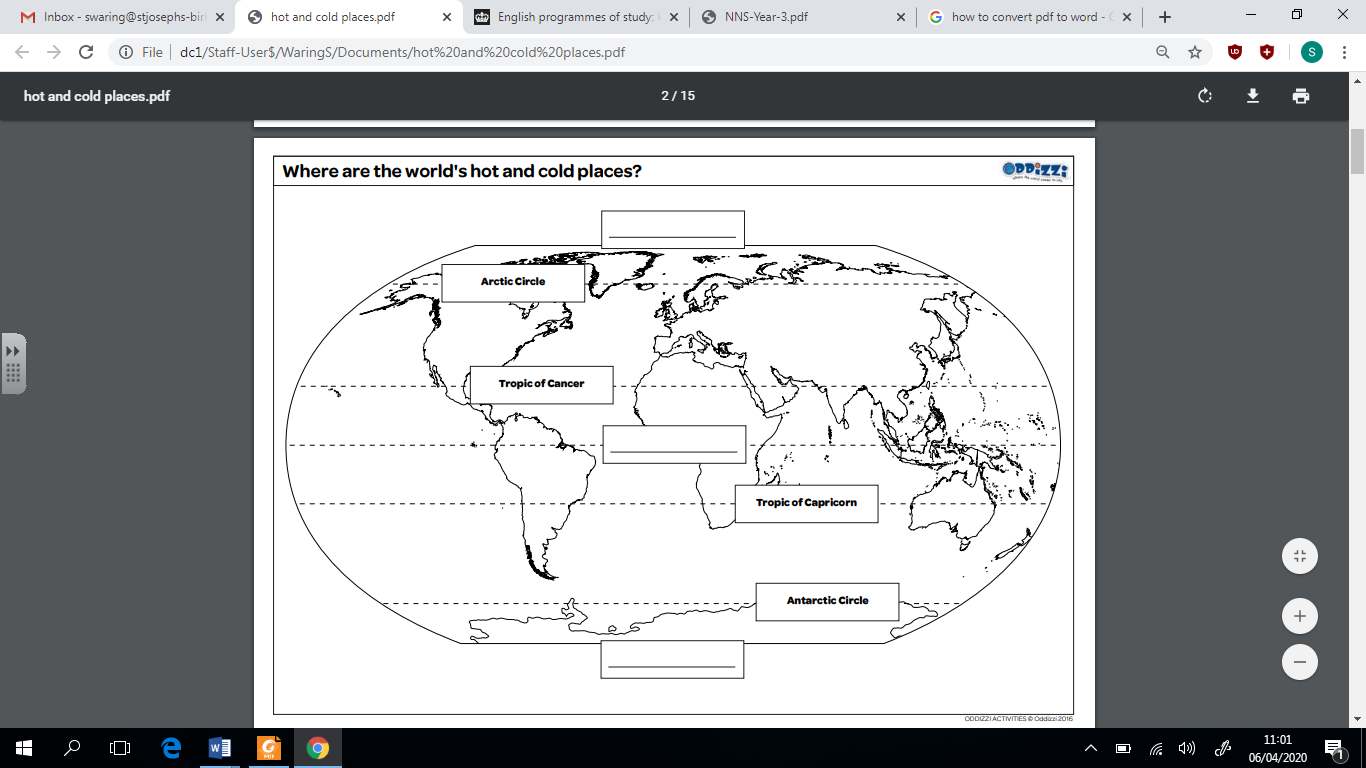 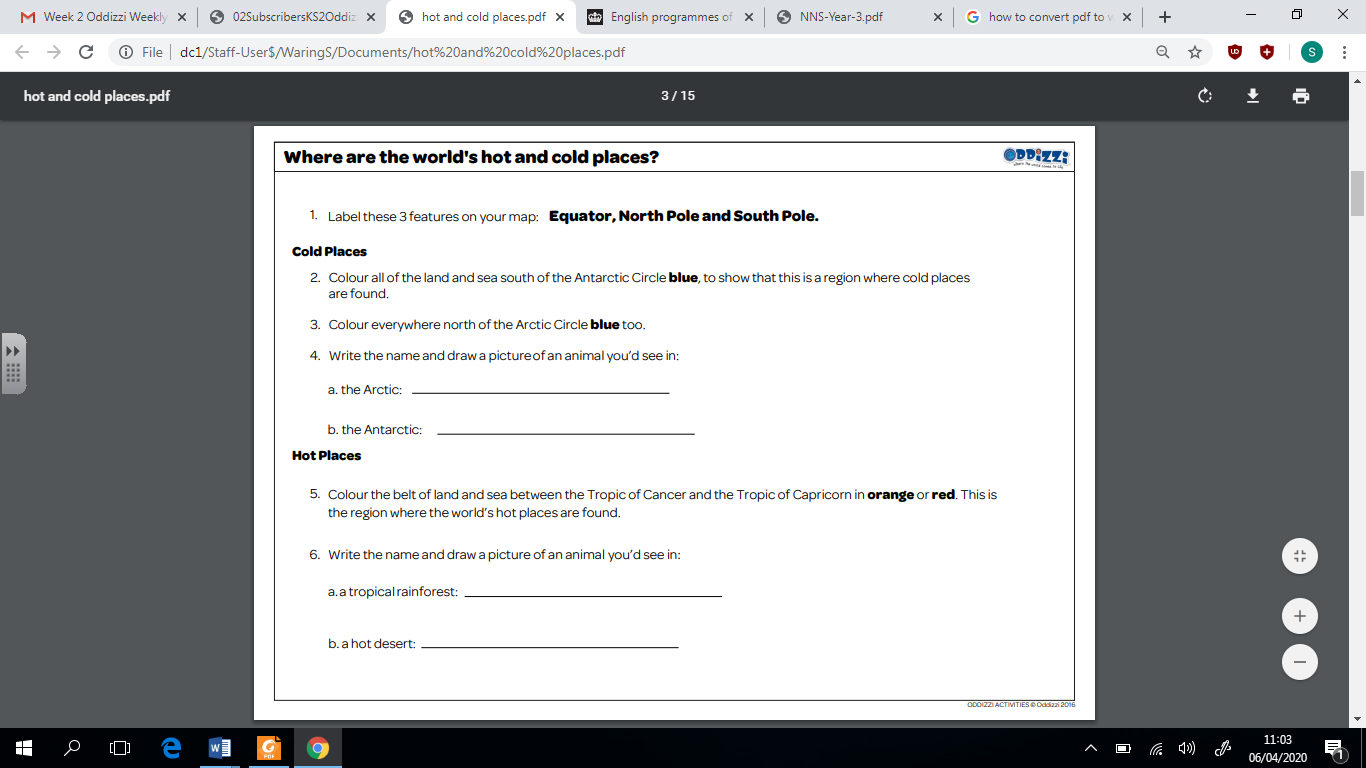 St Joseph’s Catholic Primary School - LEARNING AT HOME PLANNINGSt Joseph’s Catholic Primary School - LEARNING AT HOME PLANNINGYEAR 3YEAR 3Date- WC 20th AprilDate- WC 20th AprilWeekly Mathematics Tasks (Aim to do 1 per day)Weekly Reading Tasks (Aim to do 1 per day)Work on Times Table Rockstars - your child will have an individual login to access this (preferably 5 mins everyday but they have been set a target of 5 games over the week).Play Guardians: defender of Mathematica https://www.bbc.co.uk/bitesize/subjects/z826n39 Complete the 5-a day for 20th April at https://corbettmathsprimary.com/wp-content/uploads/2018/06/bronze-april-20.pdfComplete pages 11-15 in “Addition & Subtraction” booklet in your pack.Use the teaching clock to practise telling the time in 5-minute intervals https://www.topmarks.co.uk/time/teachingclockEncourage your child to read for at least 15 minutes independently. Ask them to write down 3 new words to look up in the dictionary.Watch Newsround on CBBC and discuss what is happening in the wider world.Listen to a story on https://www.bbc.co.uk/programmes/articles/5lLPPGClCvFQZ41WVC9rxjm/englishIf you could change or add a character to this story who would it be and why?Listen to David Walliams’ Elevenses at https://www.worldofdavidwalliams.com/elevenses/. Ask your child for their opinion on today’s story. Let them tell you what they liked or didn’t like and why. Weekly Spelling Tasks (Aim to do 1 per day)Weekly Writing Tasks (Aim to do 1 per day)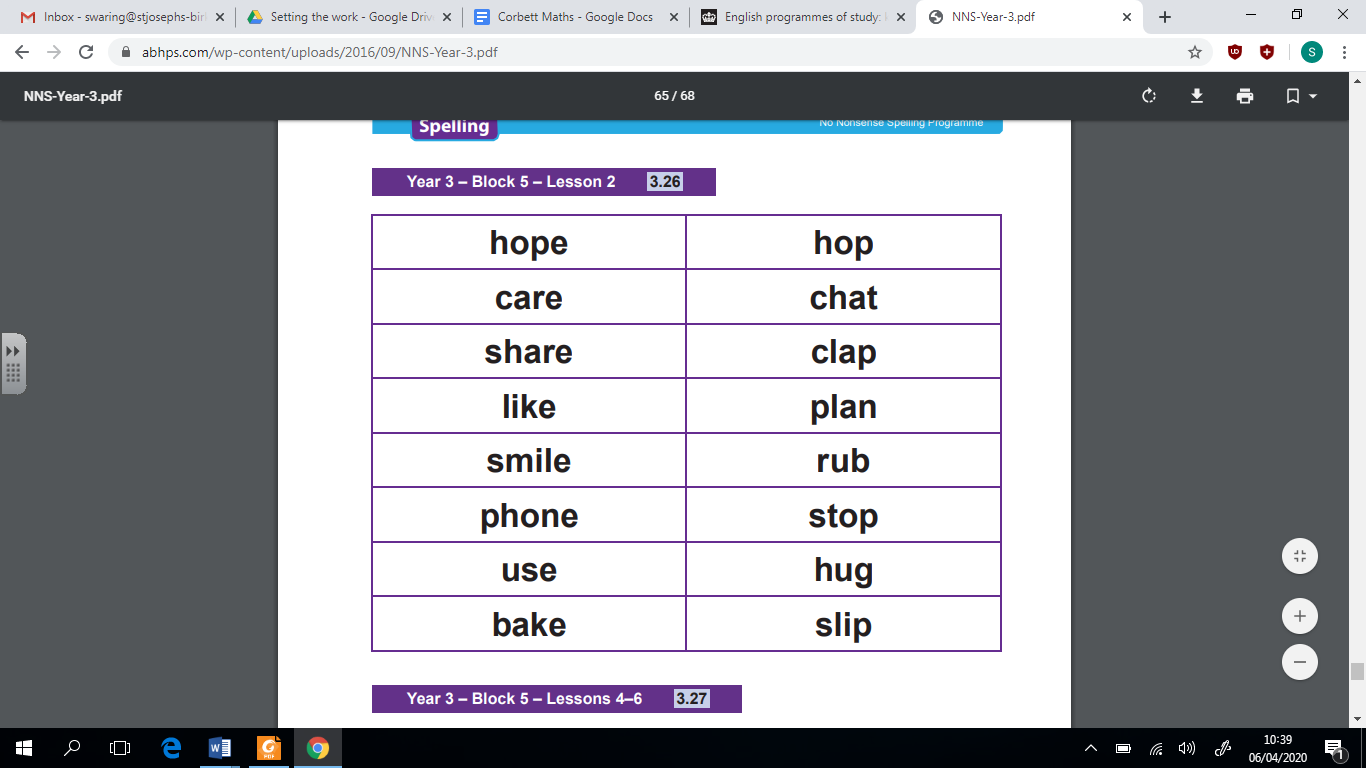 Can you add the suffixes –ed, -ing, -s/-es,, -ness, -ful, -less and -ly to each of these words. Does each suffix work for every root word?Remember the rules for adding suffixes!https://www.literacyshed.com/littleshoemaker.html  
Follow the link to the Literacy Shedwebsite. Watch the clip and choose one ofthe writing activities suggested underneath."In the future, everyone will be famous for 15 minutes" - Andy Warhol                    Discuss the above quote and talk about what it means to be famous. Write an account of what you would like to be famous for and why. Transform a boring story into a bestseller by selecting effective verbs and adverbs to make it more exciting. https://www.topmarks.co.uk/english-games/7-11-years/writingContinue your diary to keep a record of all the activities you are doing. This could be used in history one day to show what happened during this period.Complete some handwriting practice of words spelt with ‘ei’ or ‘eigh’.Foundation subjects and Learning Project - to be done throughout the weekArt – Look at the piece of artwork by He Qi. Discuss it with a member of your family. Research some more of his work. Can you create a piece of artwork in the same style?RE- Listen to the story of ‘The Road to Emmaus’ https://www.youtube.com/watch?v=34zqp750auM and complete the worksheet attached.Geography – Complete the hot and cold places worksheets.Science – What is a plant? Watch the video and complete the activity https://www.bbc.co.uk/bitesize/topics/zy66fg8/articles/zcjnp39Let’s get physical!Start each day by following Joe Wicks/ Just Dance or Cosmic Kids Yoga on You TubeThe FitNut has free PE resources for nursery and primary children.Pray TogetherTen:Ten Resources are providing Sunday liturgies for families to follow during these unprecedented times of church closures.https://www.tentenresources.co.uk/sunday-liturgy-for-familiesAdditional learning resources parents may wish to engage withAudible Stories has made all of its classic children’s stories free. Phonics Play – All the resources on Phonics Play have been made free for the duration of the school closures. (Phase 6)Classroom Secrets – A range of free resources for primary school-aged children.Purple Mash – Resources aimed at primary school-aged children have been made free now schools have closed. Teacher TipsRemember - in a normal school day, there are several ‘break times’ throughout the day, so make sure as well as ensuring they complete their work, you build in ‘relaxation’ time. This is important for both adults and children- lots of short bursts of work are much better than trying to do all work in one go!If the children are really engaged and interested in something, see what cross curricular links you can make. If it’s animals and endangered species could you turn this into a project? E.g. make a poster showing how pollution is effecting the animals, write a letter persuading people to use less plastics, design packaging to replace plastic packaging. 